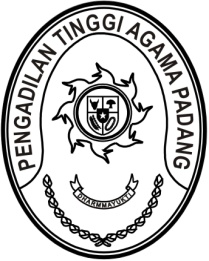 MAHKAMAH AGUNG REPUBLIK INDONESIADIREKTORAT JENDERAL BADAN PERADILAN AGAMAPENGADILAN TINGGI AGAMA PADANGJalan By Pass KM 24, Batipuh Panjang, Koto TangahKota Padang, Sumatera Barat 25171 www.pta-padang.go.id, admin@pta-padang.go.idSURAT TUGASNomor: 3412/KPTA.W3-A/HM3.1/XII/2023Menimbang 	: 	bahwa dalam rangka kelancaran pelaksanaan tugas pada Pengadilan Agama di lingkungan Pengadilan Tinggi Agama Padang dipandang perlu untuk melakukan pembinaan;Dasar	: 1.	Peraturan Mahkamah Agung RI Nomor 8 Tahun 2016 tentang Pengawasan dan Pembinaan Atasan Langsung di Lingkungan Mahkamah Agung dan Badan Peradilan di Bawahnya;	  2.  Daftar Isian Pelaksanaan Anggaran Pengadilan Tinggi Agama Padang Nomor SP DIPA-005.01.2.401900/2024 tanggal 24 November 2023;MENUGASKANKepada         	: 	1.	Dr. H. Abd. Hamid Pulungan, S.H., M.H., 198607051986031001, Pembina Utama IV/e, Ketua;		2.	Doni Windra, PPNPN;Untuk	: 	Melaksanakan pembinaan di Pengadilan Agama Pulau Punjung pada tanggal 5 s.d. 6 Januari 2024;		Segala biaya yang timbul untuk pelaksanaan tugas ini dibebankan pada DIPA Pengadilan Tinggi Agama Padang Tahun Anggaran 2024;		Surat tugas ini dibuat untuk dipergunakan sebagaimana mestinya.5 Januari 2024Ketua,Abd. Hamid Pulungan